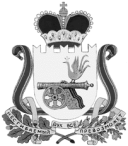 ВЯЗЕМСКИЙ РАЙОННЫЙ СОВЕТ ДЕПУТАТОВРЕШЕНИЕот 27.11.2017  № 144Об исполнении бюджета муниципального образования «Вяземский район» Смоленской области за 9 месяцев  2017 года	В соответствии с Бюджетным кодексом Российской Федерации, Уставом муниципального образования «Вяземский район» Смоленской области, Положением о бюджетном процессе в муниципальном образовании «Вяземский район» Смоленской области, Вяземский районный Совет депутатовРЕШИЛ:Информацию об исполнении бюджета муниципального образования «Вяземский район» Смоленской области за 9 месяцев 2017 года принять к сведению.Председатель  Вяземскогорайонного Совета депутатов                                                                   П.В. Хомайко